FOR IMMEDIATE RELEASE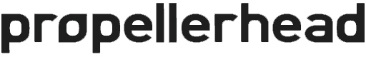 Propellerhead Partners with MIND Music Labs to Provide a Cost-Effective and Scalable Path for Rack Extension Hardware Integration Music instrument makers can now access Propellerhead’s Rack Extension technology through MIND’s innovative ELK OS, which provides ultra-low latency DSP on a powerful, flexible and cost-effective hardware platform. STOCKHOLM, Sweden, January 9, 2019 — Propellerhead Software today announced a partnership with MIND Music Labs, enabling manufacturers to run Rack Extension plugins on instruments and music hardware products with ultra-low latency. This provides hardware manufacturers with an incredibly scalable, powerful and cost-effective way to incorporate Propellerhead’s future-proof Rack Extension platform into hardware synthesizers and effects using widely available ARM & X86 processors. “Propellerhead is thrilled to partner with Mind Music Labs to help manufacturers build groundbreaking hardware products in the most cost-effective and scalable way,” said Ernst Nathorst-Böös, CEO, Propellerhead. “We believe that together, we can bridge the gap between music creation software and hardware, and help manufacturers bring the next generation of incredible synths and effects to market.”Since its release in 2012, Propellerhead’s Rack Extension platform has emerged as a powerful audio plug-in format, with over 180 developers and more than 530 instruments and effects now available. Rack Extensions integrate seamlessly into the Reason rack, combining excellent sound, smooth workflow, and rock-solid stability with intuitive routing, automation, editing capability, and flexibility. The Rack Extension format also gives developers unique benefits over other plug-in formats. Rack Extensions are compatible with desktop, mobile, and web platforms, and developers can easily reach customers through the Propellerhead Shop, which provides a direct distribution path to Reason’s large global network of users. Mind’s ELK is a Music Operating System, which delivers the ultra-low latency performance of dedicated DSP chips on more powerful and cost effective ARMs and X86 processors. Now, hardware manufacturers can develop exciting new products by taking advantage of the huge library of Rack Extensions already available, ranging from synthesizers and sampled instruments to creative effects and boutique studio processors. ELK’s flexibility also allows users to upgrade their instruments and audio processors with new plugins, connect their devices to external controllers and much more. “While a key value proposition of the ELK OS is support for all popular plugin formats, we are particularly excited about our close partnership with Propellerhead,” said Michele Benincaso, Founder, MIND Music Labs. “The 'middleware' nature of their Rack Extension format means hundreds of titles from dozens of developers become instantly available to ELK customers.”Photo file: MINDMusic.JPGPhoto caption: Propellerhead Software has announced a partnership with MIND Music Labs, enabling manufacturers to run Rack Extension plugins on instruments and music hardware products with ultra-low latency. About Propellerhead SoftwareFormed in 1994, Propellerhead Software is a privately owned company based in Stockholm, Sweden. Renowned for its musician-centric approach, Propellerhead has created some of the world’s most innovative music software applications, interfaces and technology standards. Musicians, producers and the media have praised Figure, Reason, ReCycle and ReBirth applications for being inspiring, great sounding and of impeccable quality. Technologies such as ReWire and the REX file format are de-facto industry standards, implemented in all major music software. Today, Propellerhead’s products are used all over the world by hundreds of thousands of professionals and enthusiasts for all kinds of music making. http://www.propellerheads.com About MIND Music LabsMIND Music Labs was founded in Stockholm in 2014 by Michele Benincaso, an Italian luthier who trained in Cremona Italy and Stockholm Sweden with a mission to combine his two great passions; musical instruments and technology.  Together with a dream-team of experts with disciplines ranging from wireless networks to computer engineering, MIND developed the ELK OS, bringing state of the art technology to traditional instrument craftsmanship, bridging the gap between musicians and their audience, changing how they learn, create, record and share music. http://www.mindmusiclabs.comPress contactsFor further information, please contact our press representative:Ed James
ed@clynemedia.comFor online press releases, high-resolution images and other media resources, please go to www.propellerheads.se/press. 